Bowls Wellington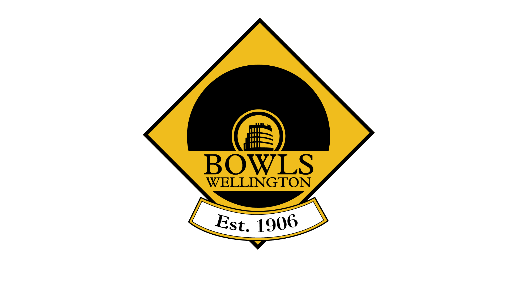 Season Review 2020-21Submission FormPlease put forward any submission via this form with appropriate supporting documentation attached. Prior to completing this form, please ensure you have read the Process Review Letter, previous year’s submissions and understand the review process. Title of submission (ie Interclub Singles – changing to 25 shots)__________________________________________________________________________________Are you submitting this on behalf of a club/organisation or yourself?	Club	 /	IndividualName:	________________________________Email:	________________________________Phone:	________________________________Club:	________________________________	Role at club (eg. Player, Secretary etc):   ________________________Have you spoken to or engaged with any other clubs or individuals who support your proposal? Yes	/	NoIf yes, please state below with contact information to discuss further. ____________________________________________________________________________________________________________________________________________________________________________________________________________________________________________________________________________________________________________I have read the Review letter and understand the review process. Yes	/	NoName:		_______________________Signature:	______________________Date:		______________________Please explain the submission in detailPlease attach any supporting documentation or information to this submission.  What are the advantages of such change?Consider, among other things, advantages related to the game itself, the benefit to players and other stakeholders such as the Greenkeepers Ass. Umpires Ass., Bowls Wellington, clubs etc. What are the advantages of such change?Consider, among other things, advantages related to the game itself, the benefit to players and other stakeholders such as the Greenkeepers Ass. Umpires Ass., Bowls Wellington, clubs etc. What are the disadvantages of such a change?Consider, among other things, the impact on bowlers, clubs, officials, Bowls Wellington and other related stakeholders. Would the change serve the greater good? Are there any financial or scheduling implications? etc.   